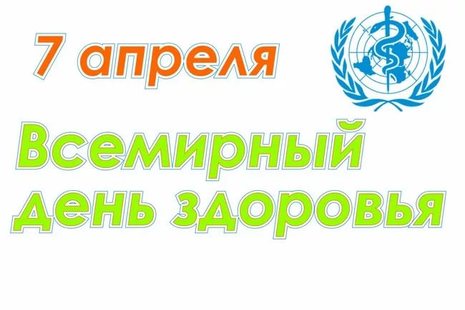 В этой жизни купить можно практически все, но не здоровье. Именно его врачи призывают беречь с молодых лет. Много сказано, написано и опубликовано о том, как важно внимательно относиться к своему организму и не игнорировать его сигналы о том, что он нуждается в квалифицированной помощи. Именно здоровью посвящается особый праздник.7 апреля 1948 года была создана Всемирная организация здравоохранения, именно этот день принято считать Международным днем здоровья. Этот праздник появился спустя два года после основания организации и успешно существует уже много лет. Всего в организацию, которая занимается очень важными проблемами здравоохранения вошли уже 194 страны. Все они едины в очень важном мнении – здоровье нужно беречь.Принципы праздника.Для того чтобы максимально привлечь внимание людей к проблемам здравоохранения ежегодно специально разрабатывается отдельная тема. Чтобы максимально полно ее раскрыть специалисты подготавливают научные материалы. На подобных семинарах можно узнать о последних открытиях в определенной области медицины, познакомиться с новейшими методиками лечебной и профилактической работы.Всемирный день здоровья в  Беларуси..Белорусы  принимают активное участие в решении важных проблем в сфере медицины. Практики и теоретики постоянно работают над усовершенствованием методов лечения. Ищут новые пути, которые будут помогать больным выздоравливать. 7 апреля традиционно по всей стране проводятся тематические лекции, семинары и открытые конференции для тех людей, которые просто не представляют свою жизнь без медицины. Студенты, которые планируют стать врачами с первого курса должны понимать, что активное изучение всех новинок в выбранной области и самосовершенствование будет правильной дорогой к успехам в работе.Главной целью всех подобных мероприятий является донесение до сознания людей важных проблем, которые многие привыкли игнорировать. В школах сегодня также идет пропаганда здорового и активного образа жизни, который обеспечит подрастающее поколение выдержкой, закалкой и крепким здоровьем. Детям постоянно говорят о губительном воздействии вредных привычек. Подобные мероприятия можно назвать стандартными и малоэффективными, но ежегодно у специалистов получается привлечь внимание большего количества людей. Нельзя оставлять без внимания важные вопросы о здоровье, которые могут отразиться на маленьких детях и подростках.Сегодня на подобных конференциях и семинарах также активно обсуждаются проблемы лишнего веса. Именно он назван одной из главных проблем наступившего столетия. Специалисты стараются показать людям насколько важно уметь правильно выстраивать свой рацион питания и помнить о том, что еда – это всего лишь физиологическая потребность организма, ее нельзя превращать в смысл жизни или делать культом.Как отметить праздник.День здоровья отмечают даже самые маленькие дети. Сегодня в детских садах принято много говорить о здоровье. Дети, конечно, ее могут не все понимать так, как этого хотят взрослые, но подобный праздник не сможет пройти мимо них. Очень часто воспитатели совместно с родителями устраивают веселые спортивные соревнования, в которых участие принимает вся семья. Все может получиться немного неуклюже и забавно, но главная цель все равно будет достигнута. Родители получат от воспитателей полезную информацию, которая может пригодиться им в воспитании ребенка, а дети просто повеселятся и проведут время со своей семьей.В школах активисты могут подготовить семинары или лекции. Такая форма будет приемлемой для учеников старших классов, но не для малышей и учеников средней школы. Чтобы завлечь всех в решение и обсуждение важных вопросов можно поступить творчески. Подготовить представления, в которых дети будут органами человека или различными болезнями. Акцент в подобных театрализованных действиях нужно делать на активном и здоровом образе жизни, который станет правильным выбором каждого человека и поможет достичь поставленных целей.Если нет желания отправляться на площадь или кататься с другими по городу на велосипеде, то праздник здоровья можно отметить и в домашней обстановке. Просто утро следует начать с зарядки, распланировать свое время и провести ревизию в холодильнике, чтобы избавить его от вредной пищи. Поход в магазин за здоровыми и правильными продуктами и приготовление вкусной еды станут первым и уверенным шагом к хорошему самочувствию.
Быстрый ритм жизни и постоянные стрессы могут отрицательным образом сказывать на общем самочувствии. Каждый человек обязан следить за своим здоровьем, чтобы каждый день был наполнен радостью, улыбками и смехом.Свиб  Т.Э.--райтерапевт